Publicado en Argentina el 20/02/2024 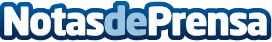 El empresario Leandro Maifredini desarrolla el concepto de 'Energy Intelligence' aplicado a la gestión de empresas"Pocas cosas hay más gratificantes que hacer aquello que te gusta, que te paguen muy bien y que obtengas un gran reconocimiento"Datos de contacto:Leandro MaifrediniLeandro Maifredini748568436Nota de prensa publicada en: https://www.notasdeprensa.es/el-empresario-leandro-maifredini-desarrolla-el Categorias: Nacional Finanzas Emprendedores Innovación Tecnológica http://www.notasdeprensa.es